HOROSCOPE OF POVERTY/HOROSKOP SIROMAŠTVAOva radionica temelji se na radionici s istim nazivom koja je razvijena od strane Compass-a: A manual for Human Rights Education for Young PeopleŽIVOTNE KARTICE:HOROSKOPSKE KARTICE: Globalni ciljGlobalni cilj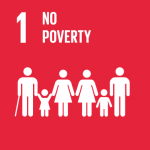 Sažetak radioniceSažetak radioniceOva radionica kombinira znanje i kreativnost učenika kako bi istražili posljedice siromaštva i životne prilike koje se uskraćuju siromašnima.Dobna  skupina učenikaDobna  skupina učenika15-21Veličina grupeVeličina grupeDo 28Vremenski okvirVremenski okvir45 minutaKros-kurikularna povezanost predmetaKros-kurikularna povezanost predmetaHrvatski jezik, strani jezici, sociologija, ekologija Specifični ciljeviPonašanjeKoristiti odgovorno raspoložive resursePrepoznati stvarne potrebe u borbi protiv siromaštvaUključiti se u borbu protiv siromaštvaSpecifični ciljeviPromišljanjeRazmišljati o pojmu siromaštva i posljedicama siromaštva na globalnoj raziniPrepoznati međusobne prednosti dijeljenja i vrijednosti vlastitih sredstavaRazmotriti razliku između ljubavi i izgradnje kapacitetaSpecifični ciljeviCjeloživotne kompetencijeAktivno i odgovorno građanstvo Potrebni materijaliPotrebni materijali12 Horoskopskih kartica (vidi prilog)12 Životnih kartica (vidi prilog)Jedan list papira i olovka za svakog sudionikaVeliki list papira ili flipchart ili pločaMarkeri ili kredeSelotejpPriprema za radionicu Priprema za radionicu Ispišite Horoskopske i Životne kartice i izrežite ihIzradite tri seta karata tako da u svakom setu postoje četiri životne kartice s odgovarajućim horoskopskim karticama.Stavite svaki set u zasebnu omotnicu tako da se ne pomiješajuUpute (provedba radionice)Upute (provedba radionice)Uvedite učenike u aktivnost i objasnite im cilj radionice. Razgovarajte s njima kratko o horoskopima općenito. Čitaju li ih učenici ikada? Vjeruju li im? Koje vrste informacija obično horoskopi daju?Podijelite učenike u male grupe od 3-4 učenika i dajte svakome omotnicu koja sadrži Životne kartice zajedno s odgovarajućim Horoskopskim karticama.Dajte grupama petnaest minuta da napišu horoskop za tri života na svojim kartama. Neka koriste svoju maštu, intuiciju i opće znanje i predvide što će se dogoditi tim osobama u sljedećoj godini. Naglasite da nema ispravnih ili krivih odgovora, ali da bi trebali pokušati napraviti stvarna predviđanja.Napomenite im jasno da je riječ o izmišljenom horoskopu i da ne moraju biti astrolozi ili poznavati znakove zodijaka. Umjesto toga, trebali bi se usredotočiti na detalje navedene u životnim pričama na karticama i koristiti svoje opće znanje i znanje o povijesti, ekonomiji i sociologiji. Stavka "ljubavi" u horoskopskim kartama treba se odnositi ne samo na ljubavni život pojedinca, već i na odnose s obitelji i prijateljima.Umjesto grupnog rada, učenici mogu samostalno raditi. Npr. mogu napisati horoskopsku priču u kojoj odražavaju siromaštvo u odnosu na životnu priču i općenito.Kad su završili, zamolite svaku skupinu da predstavi svoj rad. Najprije bi trebali pročitati podatke sa Životnih karata tako da se svi upoznaju s različitim pričama, a onda bi trebali pročitati horoskope.Nakon što su sve skupine obrazložile svoje priče, zalijepite Životne kartice i predviđanja na veliki list papira kako biste napravili zidni grafikon.Evaluacija radionice Evaluacija radionice Započnite raspravu tražeći od svake skupine da objasne kako su odlučili o budućnosti svakog od svojih osoba. Zatim pokušajte definirati pojam siromaštva pitajući sljedeća pitanja:Što se podrazumijeva pod pojmom siromaštva?Može li netko biti "bogat" ako živi u jednoj zemlji i 'siromašan' ako živi u drugoj? Drugim riječima, je li siromaštvo relativno?Koje vam se asocijacije jave kad se sjetite siromašnih osoba? Jesu li to stereotipi? Koliko su te asocijacije osnovane? Koliko je lako za ljude siromašne probiti krug siromaštva? Drugim riječima, koliko je teško za nekoga tko je rođen u siromašnoj obitelji da nije siromašan kao odrasla osoba?Koje sve mogućnosti ljudi imaju kada su bogati?Koje sve mogućnosti ljudi imaju kada su siromašni?Jesu li siromašni ljudi krivi što su siromašni? Je li to njihova sudbina? Je li zbog društvenih, političkih i ekonomskih odnosa?Siromaštvo često ide ruku pod ruku s lošim zdravljem, gladi i neishranjenosti, nedostatkom obrazovanja, lošim radnim vještinama i nezaposlenošću. Je li slučajnost ili je ovo povezano? Što pojedinci, skupine, lokalne zajednice i narodi mogu učiniti kako bi smanjili ovaj jaz?Raspravite o ovim pitanjima. Prijedlozi za daljnju razradu radionicePrijedlozi za daljnju razradu radioniceUčenici mogu napisati esej o sljedećim pitanjima:• U kojoj je mjeri obrazovanje ključ za smanjenje siromaštva u vašoj zemlji?• U gotovo svim zemljama svijeta, jaz između bogatih i siromašnih raste. Razlika se također povećava među zemljama. Koje su posljedice toga u Europi?• Koje vrste socijalnih politika dovode do najboljih životnih mogućnosti za sve građane?Ideje za djelovanjeIdeje za djelovanjeUčenici mogu otići u nevladinu udrugu koja radi sa siromašnim ljudima i pokušava stvoriti prilike za njih. Mogu uz udrugu razviti projekt gdje bi prikupiti sredstva potrebna za smanjenje siromaštva.Dodatne informacijeDodatne informacijeViše o ovom globalnom cilju možete pronaći na: http://www.hr.undp.org/content/croatia/hr/home/post-2015/sdg-overview.html ili na http://odraz.hr/media/291518/globalni%20ciljevi%20odrzivog%20razvoja%20do%202030_web.pdf Dodatne poveznice (na engleskom):United Nations: Sustainable Development Goals: http://www.un.org/sustainabledevelopment/poverty/ Council of Europe, “Poverty,” http://www.coe.int/en/web/compass/poverty Maria, samohrana majka s troje djece, živi u vrlo siromašnom predgrađu u Madeiri u Portugalu. Njezin partner ju je napustio. Radi kao spremačica u bogatoj obitelj, ali se pita do kad? Netko je nedavno ukrao skup prsten od gazdarice te ona sumnja na nekoga od posluge. Policija ne može otkriti tko je ukrao prsten, stoga gazdarica odlučuje dati svoj posluzi otkaz. Maria je jarac po horoskopu.Amina dolazi iz Turske. Živi u malom selu u jednoj od najsiromašnijoj regiji u zemlji. Ima 12 godina i njezini roditelji, vrlo siromašni poljoprivrednici, raspravljaju o tome da joj pronađu muža. Ona se ne želi udati i odlučuje pobjeći od kuće i otputovati u glavni grad, gdje se nada boljoj budućnosti. Amina je blizanac po horoskopu. Misha dolazi iz Kijeva. Dugi niz godina je nezaposlen i ne zna što da radi. Njegova žena je vrlo bolesna i cijeli dan leži u krevetu. Imaju četvoro djece od 20, 18, 10 i 8 godina, a dvoje najmlađih su invalidi. Misha je djevica po horoskopu.  Yuriy živi sa svojim roditeljima i tri mlađa brata u Tomsku u Sibiru. Star je 22 godine i perspektivan je mladi igrač hokeja. Njegov ujak u Americi ponudio mu je pomoć i traži stipendiju za njega na američkom sveučilištu. No, njegov otac, Ivan, je nezaposlen već mnogo godina i jedino Yuriy zarađuje i tako prehranjuje obitelj. Yuriy ne zna što da napravi. Njegova majka je bolesna i svi ovise o njemu i njegovoj zaradi. Yuriy je rak po horoskopu. Bengt je mladi skinhead iz Švedske. Dvaput je bio uhićen ove godine za delikventno ponašanje. Nezaposlen je više od dvije godine, ali unatoč tome, odbija sve ponude za posao koje mu se nude. Svoje vrijeme radije koristi trenirajući svog pit bull terijera, vježbajući u teretani i pijući sa svojim prijateljima, koji su pak, bili povezani s nekoliko nedavnih rasističkih incidenata. Bengt je ovan po horoskopu.Ricardo živi sam u Barceloni u Španjolskoj, u malom stanu koji si jedva može priuštiti. Bolestan je već nekoliko mjeseci i preživljava primajući socijalnu pomoć. Nekada je radio ilegalne poslove. Njegova žena ga je ostavila i uzela djecu kada je saznala da boluje od AIDS-a. Ricardo je vaga po horoskopu.Abdoul je prije mnogo godina došao iz Marituanije u Pariz kako bi pronašao posao. U Francuskoj je bio sam 5 godina, ali je napokon uspio dovesti i ženu i svoja četiri sina, kao i svoje roditelje. Svi žive u malom stanu u siromašnom dijelu Pariza. Neko vrijeme živjeli su dobro, posebno kada je njegova žena rodila blizance, ali je bilo teško odgajati ih prema mauritanskoj tradiciji. Blizanci sada imaju 12 godina i imaju mnogo problema u školi. Nedavno je Abdoul dobio otkaz u tvrtki u kojoj je radio. On je lav po horoskopu.Blizanci, Moktar i Ould, rođeni su u Parizu u Francuskoj. Oni su sinovi Abdoula, migranta iz Mauritanije. Cijela obitelj, otac, majka, baka i djed te četiri starija brata žive u malom stanu u siromašnom dijelu Pariza. Blizanci sada imaju 12 godina i imaju mnogo problema u školi. Ne žele učiti niti slušati roditelje te se često svađaju s njima, ponekad i nasilno. Postaju vrlo agresivni prema svima. Moktar i Ould su vodenjaci po horoskopu.Krista, 20-godišnjakinja, živi u unajmljenom stanu u siromašnom predgrađu Praga i sanja o životu u Njemačkoj. Nedavno je pročitala oglas za posao u Berlinu. Nazvala je broj na oglasu i osoba joj je ponudila bijeg od siromaštva govoreći da će lako naći posao u Berlinu. Odlučila je vjerovati toj osobi i zaputila se u Njemačku. Krista je strijelac po horoskopu.Jane je starija udovica koja živi u Škotskoj. Njezin muž je bio alkoholičar koji nikad nije radio. Preživljava s vrlo malom mirovinom, ali joj je sada potrebna dodatna njega jer joj se zdravlje pogoršava. Jane je riba po horoskopu.Bella živi sa svojom sestrom, Angelicom, u Palermu u Italiji. Njihovi roditelji su umrli kad su one imale 16 i 17 godina te su morale prekinuti školovanje i početi raditi kako bi se mogle uzdržavati. Sada su stare 22 i 23 godine. Bella ima dva posla: radi kao spremačica tijekom dana i čistačica u bolnici po noći. Također se brine o Angelici, koja je ovisnica o drogama. Bella ne želi odustati od sestre jer zna koliko se ona napatila s nasilnim ocem. Bella također ima problema sa svojom naravi, zbog čega je već dva puta dobila otkaz. Bella je bik po horoskopu.Angelica živi zajedno sa svojom sestrom Bellom u Palermu u Italiji. Njihovi roditelji su umrli kad su one imale 16 i 17 godina te su morale prekinuti školovanje i početi raditi kako bi se mogle uzdržavati. Sada su stare 22 i 23 godine. Bella ima dva posla: radi kao spremačica tijekom dana i čistačica u bolnici po noći. Također se brine o Angelici, koja je ovisnica o drogama. Angelica često krade sestri novce kako bi kupila drogu. Bila je na odvikavanju nekoliko puta, ali bezuspješno. Angelica je škorpion po horoskopu. Ovan (Bengt)21. ožujka - 20. travnjaLjubav:Posao:Zdravlje:Bik (Bella)21. travnja - 21. svibnjaLjubav:Posao:Zdravlje:Blizanci (Amina)22. svibnja - 21. lipnjaLjubav:Posao:Zdravlje:Rak (Yuriy)22. lipnja - 23. srpnjaLjubav:Posao:Zdravlje:Lav (Abdoul)24. srpnja - 22. kolovozaLjubav:Posao:Zdravlje:Djevica (Misha)23. kolovoza - 22. rujnaLjubav:Posao:Zdravlje:Vaga (Ricardo)23. rujna - 23. listopadaLjubav:Posao:Zdravlje:Škorpion (Angelica)24. listopada - 22. studenogLjubav:Posao:Zdravlje:Strijelac (Krista) 22. studenog - 21. prosincaLjubav:Posao:Zdravlje:Jarac (Maria)22. prosinca - 20. siječnjaLjubav:Posao:Zdravlje:Vodenjak (Moktar i Ould)21. siječnja - 19. veljačeLjubav:Posao:Zdravlje:Ribe (Jane)20. veljače - 20. ožujkaLjubav:Posao:Zdravlje: